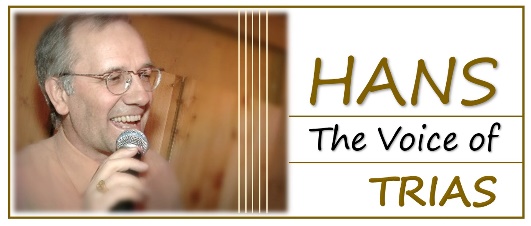 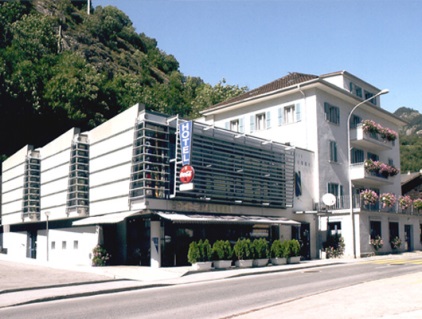 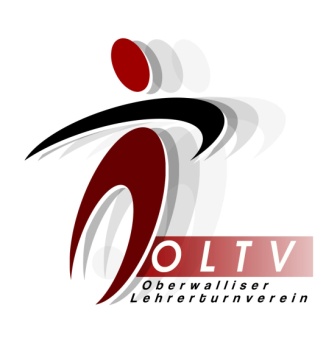 4. Tanzabend OLTVMitglieder des OLTV und Nichtmitglieder sind herzlich zu unserem Tanzabend eingeladen.Samstag, 12. November  2016, Restaurant Bellevue, NatersProgramm: 18.30 Uhr Apéro -  anschliessend Nachtessen. 	        Zwischen den Gängen Tanzmusik bis um 01.00 Uhr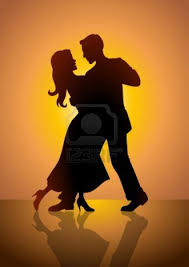 					Menu												Gemischter Salat	***	Rindsentrecôte am Stück gebraten		Sauce Béarnaise		Williamskartoffeln und ButternudelnGemüsebouquet	 ***                  	Flambierte Zwetschgen ZimtglacePreis pro Person Fr. 50.--  inklusive Apéro Tanzmusik mit  THE VOICE OF TRIAS  (Die Kosten übernimmt der Verein.)Wir freuen uns auf eure Teilnahme in schicker und eleganter Abendkleidung, so wie es euch gefällt und wünschen euch viel Spass beim Schwingen des Tanzbeines.Anmeldung bis Freitag, 4. November 2016 an: imhof.walter@valaiscom.ch